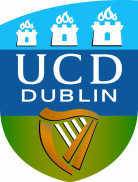 ACCAC Submission FormApplication to Appoint a New Academic Centre DirectorPrior to completing this form you are advised to consult Section 5.2 of the Policy on Academic Centres which relates to the ‘Appointment of an Academic Centre Director’.*A short curriculum vitae for the proposed new Centre Director must be submitted with this form.**Note: electronic signatures will suffice.Academic Centre NameSchool of Primary AssociationCollegeCurrent Academic Centre DirectorProposed New Academic Centre DirectorRationale for the Appointment of the Nominated Individual*Current Centre Director Name and Signature**(if possible)Head of School Name and Signature**College Principal Name and Signature**